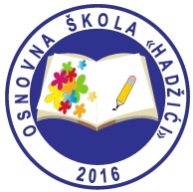 t/f:  +387 (0) 33 408-810,  a: Zlatnih ljiljana 57, 71240 Hadžići, BiH  s:  www.oshadzici.edu.ba  m:  oshadzici@oshadzici.edu.ba id: 4202256020005P R I J A V AZA UPIS DJETETA U PRVI RAZRED OSNOVNE ŠKOLE ZA ŠKOLSKU 2021/2022. GODINU*samo za djecu koja imaju starateljeHadžići,  .............. 2021. godine                                                                                    Roditelj/Staratelj		     ____________________Ime i prezime djetetaDatum i mjesto rođenjaJMBDatum i mjesto rođenjaJMBAdresa stanovanja (ulica i broj, općina)Podaci o roditeljimaIme, djevojačko prezime i prezime majkeIme i prezime ocaPodaci o roditeljimaIme i prezime staratelja djeteta*Kontakt roditelja/staratelja (broj mobitela,         e-mail adresa)